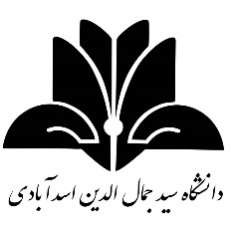 فرم  تقاضای پایه تشویقی پژوهشی اعضاء هیأت علمیمعاونت محترم آموزشی و پژوهشی .....................        با سلام و احترام،اینجانب                                  عضو هیأت علمی گروه                                با وضعیت استخدامی: رسمی قطعی□   رسمی آزمایشی□   (تاریخ استخدام در مؤسسه:...................... )، دارای مرتبه دانشگاهی: استادی□  دانشیاری □ استادیاری□  مربی□ (پایه .....)، متقاضی دریافت اولین□  دومین□  سومین□  چهارمین□   پنجمین□ پایه تشویقی پژوهشی میباشم. همچنین تاریخ اخذ آخرین پایه تشویقی اینجانب       /        /       139  میباشد. لذا خواهشمند است در این زمینه دستور مقتضی را صادر فرمائید.                                                                                                                                    امضاء عضو هیأت علمی                                                                                                                                  تاریخ تکمیل فرم:       /       /    139 توجه مهم:در خصوص اعطای پایه تشویقی و بر اساس دستورالعمل پایه تشویقی اعضاء محترم هیأت علمی موارد زیر را به استحضار میرساند؛فعالیتهای پژوهشی ـ فناوری: ** در صورت درخواست پایه های دوم به بعد، لازم است مقالاتی که در پایه قبلی مورد استفاده قرار گرفته است، مشخص گردد.نظر نهائی کمیته ترفیع دانشگاه :پایه تشویقی پژوهشی از طریق دریافت امتیاز (مازاد بر ترفیع سالیانه) مربوط به مقالات علمی-پژوهشی بر اساس مصوبه هیأت امنای دانشگاه مورخ 12/3/89 و در قالب دستورالعمل اعطاء پایه تشویقی مصوب هیأت امناء مورخ 31/04/1396 قابل اعطاء خواهد بود.به استناد مصوبه هیأت امناء دانشگاه، اعطای پایه تشویقی صرفاً به ازاء کسر امتیاز از مقالات علمی-پژوهشی مورد تأیید وزارتین یا مجلات بین المللی نمایه شده در پایگاه استنادی ISI  و Scopus  در بازه دو ساله میسر میباشد.کسب 25 ، 30 ، 35 ، 40 و 45 امتیاز به ترتیب برای پایه تشویقی اول، دوم، سوم، چهارم و پنجم مورد نیاز می باشد.بازه زمانی برای محاسبه امتیاز برای دریافت اولین پایه تشویقی 4 سال خواهد بود.پایه تشویقی پژوهشی صرفا به عضو هیات علمی رسمی (رسمی آزمایشی – رسمی قطعی) تا سقف 5 پایه تعلق می گیرد.عضو هیأت علمی واجد شرایط باید کلیه مستندات ارائه شده را در قالب فرم پیوست تنظیم و تحویل معاونت آموزشی و پژوهشی دانشگاه نماید.به فرمهای ناقص ، تایپ نشده و فاقد  امضاء و تاریخ ترتیب اثر داده نخواهد شد.ردیفعنوان مقالهمشخصات نشریهتاریخ چاپ یا پذیرشتاریخ چاپ یا پذیرشنمایه علمی معتبرنمایه علمی معتبرتعدادتعدادامتیاز دانشگاهامتیاز دانشگاهامتیاز کمیته ترفیع دانشگاه**در پایه تشویقی- پژوهشی قبل استفاده شده است؟ردیفعنوان مقالهمشخصات نشریهتاریخ چاپ یا پذیرشتاریخ چاپ یا پذیرشنمایه علمی معتبرنمایه علمی معتبرمؤلفین مقالهشمارهفردارزش مقالهسهم متقاضیامتیاز کمیته ترفیع دانشگاه**در پایه تشویقی- پژوهشی قبل استفاده شده است؟ردیفعنوان مقالهمشخصات نشریهشمسیمیلادیISIISCمؤلفین مقالهشمارهفردارزش مقالهسهم متقاضیامتیاز کمیته ترفیع دانشگاه**در پایه تشویقی- پژوهشی قبل استفاده شده است؟1234567891011121314151617181920جمع امتیازات:جمع امتیازات:جمع امتیازات:جمع امتیازات:جمع امتیازات:جمع امتیازات:جمع امتیازات:جمع امتیازات:جمع امتیازات:آخرین امتیاز ذخیره پژوهشی ثبت شده :آخرین امتیاز ذخیره پژوهشی ثبت شده :امتیاز ذخیره پژوهشی جدید پس از کسر 20 امتیاز :امتیاز ذخیره پژوهشی جدید پس از کسر 20 امتیاز :مقالات علمی-پژوهشی آقای/خانم .............................................  در جلسه مورخ ................................. مطرح و با توجه به کسر 20 امتیاز از مجموع امتیازات ذخیره پژوهشی  نامبرده، با اعطاء ................................... پایه تشویقی پژوهشی به نامبرده موافقت دارد/ ندارد. علت عدم موافقت: .................................................................................................................................................................................................................................................مقالات علمی-پژوهشی آقای/خانم .............................................  در جلسه مورخ ................................. مطرح و با توجه به کسر 20 امتیاز از مجموع امتیازات ذخیره پژوهشی  نامبرده، با اعطاء ................................... پایه تشویقی پژوهشی به نامبرده موافقت دارد/ ندارد. علت عدم موافقت: .................................................................................................................................................................................................................................................مقالات علمی-پژوهشی آقای/خانم .............................................  در جلسه مورخ ................................. مطرح و با توجه به کسر 20 امتیاز از مجموع امتیازات ذخیره پژوهشی  نامبرده، با اعطاء ................................... پایه تشویقی پژوهشی به نامبرده موافقت دارد/ ندارد. علت عدم موافقت: .................................................................................................................................................................................................................................................مقالات علمی-پژوهشی آقای/خانم .............................................  در جلسه مورخ ................................. مطرح و با توجه به کسر 20 امتیاز از مجموع امتیازات ذخیره پژوهشی  نامبرده، با اعطاء ................................... پایه تشویقی پژوهشی به نامبرده موافقت دارد/ ندارد. علت عدم موافقت: .................................................................................................................................................................................................................................................امضاء نماینده رئیس دانشگاهامضاء نماینده رییس دانشگاه در حوزه معاونت پژوهشیامضاء نماینده رییس دانشگاه در حوزه معاونت پژوهشیامضاء معاون آموزشی و پژوهشی دانشگاه(رئیس کمیته ترفیع)